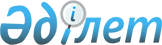 О внесении изменений в решение маслихата района Самар от 19.10.2022 г. № 2-2 "О районном бюджете района Самар на 2022-2024 годы"Решение маслихата района Самар Восточно-Казахстанской области от 9 декабря 2022 года № 7-3
      В соответствии со статьей 75 Бюджетного кодекса Республики Казахстан, подпунктом 1) пункта 1 статьи 6 Закона Республики Казахстан "О местном государственном управлении и самоуправлении в Республике Казахстан" маслихат района Самар РЕШИЛ:
      1. Внести изменения в районный бюджет на 2022 год согласно приложению 1:
      1) доходы – 1 954 600,1 тысяч тенге, в том числе:
      налоговые поступления – 842 287,6 тысяч тенге;
      неналоговые поступления – 6 311,0 тысяч тенге;
      поступления от продажи основного капитала – 0,0 тысяч тенге;
      поступления трансфертов – 1 106 001,5 тысяч тенге;
      2) затраты – 1 954 600,1 тысяч тенге;
      3) чистое бюджетное кредитование – 55 861,0 тысячи тенге, в том числе:
      бюджетные кредиты – 78 081,0 тысячи тенге;
      погашение бюджетных кредитов – 22 220,0 тысячи тенге;
      4) сальдо по операциям с финансовыми активами – 0,0 тенге, в том числе:
      приобретение финансовых активов – 0,0 тенге;
      поступления от продажи финансовых активов государства – 0,0 тенге;
      5) дефицит (профицит) бюджета – - 55 861,0 тысячи тенге;
      6) ‘финансирование дефицита (использование профицита) бюджета – 55 861,0 тысячи тенге, в том числе:
      поступление займов – 78 081,0 тысячи тенге;
      погашение займов – 22 220,0 тысячи тенге;
      используемые остатки бюджетных средств – 0, 0 тенге.
       приложение 1 к указанному решению изложить в новой редакции согласно приложению к настоящему решению.
      пункт 4 изложить в новой редакции:
      4. Утвердить резерв местного исполнительного органа района на 2022 год в сумме 14 928,4 тысячи тенге.
      2. Настоящее решение вводится в действие с 9 декабря 2022 года. Районный бюджет на 2022 год
					© 2012. РГП на ПХВ «Институт законодательства и правовой информации Республики Казахстан» Министерства юстиции Республики Казахстан
				
      Секретарь маслихата района Самар Восточно-Казахстанской области 

Г. Шаймарданова
Приложение к решению 
маслихата района Самар 
от 9 декабря 2022 года № 7-3Приложение № 1 к решению 
Маслихата района Самар 
от 19 октября 2022 года № 2-2
Категория
Категория
Категория
Категория
Сумма (тысяч тенге)
Класс
Класс
Класс
Сумма (тысяч тенге)
Подкласс
Подкласс
Сумма (тысяч тенге)
Наименование
Сумма (тысяч тенге)
1.ДОХОДЫ
1 954 600,1
1
Налоговые поступления
842 287,6
01
Подоходный налог
536 883,6
1
Корпоративный подоходный налог
161 190,6
2
Индивидуальный подоходный налог
375 693,0
03
Социальный налог
286 553,0
1
Социальный налог
286 553,0
04
Hалоги на собственность
11 000,0
1
Налог на иммущество
11 000,0
05
Внутренние налоги на товары, работы и услуги
5 351,0
2
Акцизы
1 620,0
4
Сборы за ведение предпринимательской и профессиональной деятельности
3 731,0
08
Обязательные платежи, взимаемые за совершение юридически значимых действий и (или) выдачу документов уполномоченными на то государственными органами или должностными лицами
2 500,0
1
Государственная пошлина
2 500,0
2
Неналоговые поступления
6 311,0
01
Доходы от государственной собственности
281,0
5
Доходы от аренды имущества, находящегося в государственной собственности
271,0
7
Вознаграждения по кредитам, выданным из государственного бюджета
10,0
03
Поступление денег от проведения государственных закупок, организуемых государствеными учреждениями, финансируемыми их государственного бюджета
10,0
1
Поступление денег от проведения государственных закупок, организуемых государствеными учреждениями, финансируемыми их государственного бюджета
10,0
04
Штрафы, пени, санкции, взыскания, налагаемые государственными учреждениями, финансируемыми из государственного бюджета, а также содержащимися и финансируемыми из бюджета (сметы расходов) Национального Банка Республики Казахстан
20,0
1
Штрафы, пени, санкции, взыскания, налагаемые государственными учреждениями, финансируемыми из государственного бюджета, а также содержащимися и финансируемыми из бюджета (сметы расходов) Национального Банка Республики Казахстан
20,0
06
Прочие неналоговые поступления
6 000,0
1
Прочие неналоговые поступления
6 000,0
3
Поступления от продажи основного капитала
0,0
03
Продажа земли и нематериальных активов
0,0
1
Продажа земли
0,0
2
Продажа нематериальных активов
0,0
4
Поступления трансфертов
1 106 001,50
02
Трансферты из вышестоящих органов государственного управления
1 106 001,50
2
Трансферты из областного бюджета
1 106 001,50
Функциональная группа
Функциональная группа
Функциональная группа
Функциональная группа
Функциональная группа
Функциональная группа
Сумма (тысяч тенге)
Функциональная подгруппа
Функциональная подгруппа
Функциональная подгруппа
Функциональная подгруппа
Функциональная подгруппа
Сумма (тысяч тенге)
Администратор бюджетных программ
Администратор бюджетных программ
Администратор бюджетных программ
Администратор бюджетных программ
Сумма (тысяч тенге)
Программа 
Программа 
Программа 
Сумма (тысяч тенге)
Наименование
Наименование
Наименование
Сумма (тысяч тенге)
II. ЗАТРАТЫ
1 954 600,1
1
Государственные услуги общего характера
470 450,3
1
Представительные, исполнительные и другие органы, выполняющие общие функции государственного управления
266 205,8
112
Аппарат маслихата района (города областного значения)
8 185,0
001
Услуги по обеспечению деятельности маслихата района (города областного значения)
7 052,0
028
За счет трансфертов из областного бюджета
7 052,0
005
Повышение эффективности деятельности депутатов маслихатов
1 133,0
011
За счет трансфертов из республиканского бюджета
1 133,0
122
Аппарат акима района (города областного значения)
258 020,8
001
Услуги по обеспечению деятельности акима района (города областного значения)
57 471,3
011
За счет трансфертов из республиканского бюджета
1 026,2
015
За счет средств местного бюджета
16 073,0
028
За счет трансфертов из областного бюджета
27 631,0
042
За счет субвенций из республиканского бюджета на государственные услуги общего характера
11 548,5
055
За счет гарантированного трансферта из Национального фонда Республики Казахстан
1 192,6
003
Капитальные расходы государственного органа
45 136,0
028
За счет трансфертов из областного бюджета
45 136,0
113
Целевые текущие трансферты нижестоящим бюджетам
155 413,5
015
За счет средств местного бюджета
155 413,5
9
Прочие государственные услуги общего характера
204 244,5
454
Отдел предпринимательства и сельского хозяйства района (города областного значения)
6 360,8
001
Услуги по реализации государственной политики на местном уровне в области развития предпринимательства и сельского хозяйства
6 360,8
011
За счет трансфертов из республиканского бюджета
486,4
028
За счет трансфертов из областного бюджета
5 310,0
055
За счет гарантированного трансферта из Национального фонда Республики Казахстан
564,4
459
Отдел экономики и финансов района (города областного значения)
133 367,3
001
Услуги по реализации государственной политики в области формирования и развития экономической политики, государственного планирования, исполнения бюджета и управления коммунальной собственностью района (города областного значения)
7 592,1
011
За счет трансфертов из республиканского бюджета
352,4
028
За счет трансфертов из областного бюджета
6 570,0
055
За счет гарантированного трансферта из Национального фонда Республики Казахстан
669,7
113
Целевые текущие трансферты нижестоящим бюджетам
125 775,2
011
За счет трансфертов из республиканского бюджета
4 424,0
015
За счет средств местного бюджета
116 636,2
055
За счет гарантированного трансферта из Национального фонда Республики Казахстан
4 715,0
495
Отдел архитектуры, строительства, жилищно-коммунального хозяйства, пассажирского транспорта и автомобильных дорог района (города областного значения)
56 981,5
001
Услуги по реализации государственной политики на местном уровне в области архитектуры, строительства, жилищно-коммунального хозяйства, пассажирского транспорта и автомобильных дорог 
9 072,5
011
За счет трансфертов из республиканского бюджета
548,5
015
За счет средств местного бюджета
1 986,0
028
За счет трансфертов из областного бюджета
5 904,0
055
За счет гарантированного трансферта из Национального фонда Республики Казахстан
634,0
022
Капитальные расходы государственного органа
90,0
015
За счет средств местного бюджета
90,0
113
Целевые текущие трансферты нижестоящим бюджетам
47 819,0
015
За счет средств местного бюджета
47 819,0
801
Отдел занятости, социальных программ и регистрации актов гражданского состояния района (города областного значения)
7 534,9
001
Услуги по реализации государственной политики на местном уровне в сфере занятости, социальных программ и регистрации актов гражданского состояния
7 534,9
011
За счет трансфертов из республиканского бюджета
288,5
028
За счет трансфертов из областного бюджета
6 915,0
055
За счет гарантированного трансферта из Национального фонда Республики Казахстан
331,4
2
Оборона
229,9
2
Организация работы по чрезвычайным ситуациям
229,9
122
Аппарат акима района (города областного значения)
229,9
005
Мероприятия в рамках исполнения всеобщей воинской обязанности
229,9
011
За счет трансфертов из республиканского бюджета
106,0
055
За счет гарантированного трансферта из Национального фонда Республики Казахстан
123,9
6
Социальная помощь и социальное обеспечение
309 452,5
1
Социальное обеспечение
97 392,0
801
Отдел занятости, социальных программ и регистрации актов гражданского состояния района (города областного значения)
97 392,0
010
Государственная адресная социальная помощь
97 392,0
011
За счет трансфертов из республиканского бюджета
88 462,0
015
За счет средств местного бюджета
8 930,0
2
Социальная помощь
195 500,5
801
Отдел занятости, социальных программ и регистрации актов гражданского состояния района (города областного значения)
195 500,5
004
Программа занятости
75 951,9
011
За счет трансфертов из республиканского бюджета
17 819,0
047
За счет субвенций из республиканского бюджета на социальную помощь и социальное обеспечение
2 807,0
055
За счет гарантированного трансферта из Национального фонда Республики Казахстан
43 436,0
100
Общественные работы
11 889,9
006
Оказание социальной помощи на приобретение топлива специалистам здравоохранения, образования, социального обеспечения, культуры, спорта и ветеринарии в сельской местности в соответствии с законодательством Республики Казахстан
3 716,0
015
За счет средств местного бюджета
3 716,0
007
Оказание жилищной помощи
726,2
015
За счет средств местного бюджета
726,2
009
Материальное обеспечение детей-инвалидов, воспитывающихся и обучающихся на дому
1 140,0
015
За счет средств местного бюджета
1 140,0
011
Социальная помощь отдельным категориям нуждающихся граждан по решениям местных представительных органов
22 608,0
015
За счет средств местного бюджета
9 530,0
047
За счет субвенций из республиканского бюджета на социальную помощь и социальное обеспечение
13 078,0
014
Оказание социальной помощи нуждающимся гражданам на дому
60 480,4
011
За счет трансфертов из республиканского бюджета
15 675,0
015
За счет средств местного бюджета
44 765,4
055
За счет гарантированного трансферта из Национального фонда Республики Казахстан
40,0
017
Обеспечение нуждающихся инвалидов обязательными гигиеническими средствами и предоставление услуг специалистами жестового языка, индивидуальными помощниками в соответствии с индивидуальной программой реабилитации инвалида
2 500,0
015
За счет средств местного бюджета
2 500,0
023
Обеспечение деятельности центров занятости населения
28 378,0
011
За счет трансфертов из республиканского бюджета
7 364,0
015
За счет средств местного бюджета
19 005,0
055
За счет гарантированного трансферта из Национального фонда Республики Казахстан
2 009,0
9
Прочие услуги в области социальной помощи и социального обеспечения
16 560,0
801
Отдел занятости, социальных программ и регистрации актов гражданского состояния района (города областного значения)
16 560,0
018
Оплата услуг по зачислению, выплате и доставке пособий и других социальных выплат
2 178,0
015
За счет средств местного бюджета
2 178,0
050
Обеспечение прав и улучшение качества жизни инвалидов в Республике Казахстан
14 382,0
011
За счет трансфертов из республиканского бюджета
10 534,0
047
За счет субвенций из республиканского бюджета на социальную помощь и социальное обеспечение
3 848,0
7
Жилищно-коммунальное хозяйство
646 949,0
1
Жилищное хозяйство
82 600,0
495
Отдел архитектуры, строительства, жилищно-коммунального хозяйства, пассажирского транспорта и автомобильных дорог района (города областного значения)
82 600,0
033
Проектирование, развитие и (или) обустройство инженерно-коммуникационной инфраструктуры
1 000,0
028
За счет трансфертов из областного бюджета
1 000,0
098
Приобретение жилья коммунального жилищного фонда
81 600,0
028
За счет трансфертов из областного бюджета
81 600,0
2
Коммунальное хозяйство
564 349,0
495
Отдел архитектуры, строительства, жилищно-коммунального хозяйства, пассажирского транспорта и автомобильных дорог района (города областного значения)
564 349,0
016
Функционирование системы водоснабжения и водоотведения
65 030,0
015
За счет средств местного бюджета
65 030,0
058
Развитие системы водоснабжения и водоотведения в сельских населенных пунктах
499 319,0
032
За счет целевого трансферта из Национального фонда Республики Казахстан
349 958,0
048
За счет субвенций из республиканского бюджета на жилищно-коммунальное хозяйство
149 361,0
8
Культура, спорт, туризм и информационное пространство
182 235,8
1
Деятельность в области культуры
76 886,5
819
Отдел внутренней политики, культуры, развития языков и спорта района (города областного значения)
76 886,5
009
Поддержка культурно-досуговой работы
76 886,5
011
За счет трансфертов из республиканского бюджета
17 711,0
049
За счет субвенций из республиканского бюджета на культуру, спорт, туризм и информационное пространство
57 625,5
055
За счет гарантированного трансферта из Национального фонда Республики Казахстан
1 550,0
3
Информационное пространство
33 127,3
819
Отдел внутренней политики, культуры, развития языков и спорта района (города областного значения)
33 127,3
007
Функционирование районных (городских) библиотек
30 574,1
011
За счет трансфертов из республиканского бюджета
746,0
015
За счет средств местного бюджета
23 453,1
0 55
За счет гарантированного трансферта из Национального фонда Республики Казахстан
6 375,0
008
Развитие государственного языка и других языков народа Казахстана
2 553,2
015
За счет средств местного бюджета
2 553,2
9
Прочие услуги по организации культуры, спорта, туризма и информационного пространства
72 222,0
819
Отдел внутренней политики, культуры, развития языков и спорта района (города областного значения)
72 222,0
001
Услуги по реализации государственной политики на местном уровне в области внутренней политики, культуры, развития языков и спорта
10 734,7
011
За счет трансфертов из республиканского бюджета
560,3
015
За счет средств местного бюджета
4 323,4
028
За счет трансфертов из областного бюджета
5 206,0
055
За счет гарантированного трансферта из Национального фонда Республики Казахстан
645,0
004
Реализация мероприятий в сфере молодежной политики
2 131,8
011
За счет трансфертов из республиканского бюджета
156,0
015
За счет средств местного бюджета
1 663,8
055
За счет гарантированного трансферта из Национального фонда Республики Казахстан
312,0
113
Целевые текущие трансферты нижестоящим бюджетам
59 355,5
015
За счет средств местного бюджета
59 355,5
10
Сельское, водное, лесное, рыбное хозяйство, особо охраняемые природные территории, охрана окружающей среды и животного мира, земельные отношения
5 461,2
1
Сельское хозяйство
1 100,0
495
Отдел архитектуры, строительства, жилищно-коммунального хозяйства, пассажирского транспорта и автомобильных дорог района (города областного значения)
1 100,0
010
Развитие объектов сельского хозяйства
1 100,0
052
За счет субвенций из республиканского бюджета на промышленность, архитектурную, градостроительную и строительную деятельность
1 100,0
6
Земельные отношения
4 361,2
463
Отдел земельных отношений района (города областного значения)
4 361,2
001
Услуги по реализации государственной политики в области регулирования земельных отношений на территории района (города областного значения)
4 361,2
011
За счет трансфертов из республиканского бюджета
221,7
028
За счет трансфертов из областного бюджета
3 883,0
055
За счет гарантированного трансферта из Национального фонда Республики Казахстан
256,5
12
Транспорт и коммуникации
147 767,0
1
Автомобильный транспорт
147 767,0
495
Отдел архитектуры, строительства, жилищно-коммунального хозяйства, пассажирского транспорта и автомобильных дорог района (города областного значения)
147 767,0
023
Обеспечение функционирования автомобильных дорог
57 767,0
015
За счет средств местного бюджета
57 767,0
045
Капитальный и средний ремонт автомобильных дорог районного значения и улиц населенных пунктов
90 000,0
053
За счет субвенций из республиканского бюджета на транспорт и коммуникации
90 000,0
13
Прочие
14 928,4
9
Прочие
14 928,4
459
Отдел экономики и финансов района (города областного значения)
14 928,4
012
Резерв местного исполнительного органа района (города областного значения)
14 928,4
14
Обслуживание долга
24,0
1
Обслуживание долга
24,0
 459
Отдел экономики и финансов района (города областного значения)
24,0
021
Обслуживание долга местных исполнительных органов по выплате
24,0
15
Трансферты
177 102,0
1
Трансферты
177 102,0
459
Отдел экономики и финансов района (города областного значения)
177 102,0
038
Субвенции
177 102,0
041
Субвенции из районного (города областного значения) бюджета
177 102,0
III. Чистое бюджетное кредитование
55 861,0
Бюджетные кредиты
78 081,0
10
Сельское, водное, лесное, рыбное хозяйство, особо охраняемые природные территории, охрана окружающей среды и животного мира, земельные отношения
78 081,0
9
Прочие услуги в области сельского, водного, лесного, рыбного хозяйства, охраны окружающей среды и земельных отношений
78 081,0
459
Отдел экономики и бюджетного планирования района (города областного значения)
78 081,0
018
Бюджетные кредиты для реализации мер социальной поддержки специалистов
78 081,0
Погашение бюджетных кредитов
22 220,0
5
Погашение бюджетных кредитов
22 220,0
1
Погашение бюджетных кредитов
22 220,0
001
Погашение бюджетных кредитов, выданных из государственного бюджета
22 220,0
IV. Сальдо по операциям с финансовыми активами
-
Приобретение финансовых активов
-
Поступления от продажи финансовых активов государства
-
V. Дефицит (профицит) бюджета
-55 861,0
VI. Финансирование дефицита (использование профицита) бюджета
55 861,0
Поступление займов
78 081,0
7
Поступления займов
78 081,0
01
Внутренние государственные займы
78 081,0
002
Договоры займа
78 081,0
Погашение займов
22 220,0
16
Погашение займов
22 220,0
1
Погашение займов
22 220,0
459
Отдел финансов района (города областного значения)
22 220,0
005
Погашение долга местного исполнительного органа перед вышестоящим бюджетом
22 220,0
015
За счет средств местного бюджета
22 220,0
8
Используемые остатки бюджетных средств
-
01
Остатки бюджетных средств
-
001
Свободные остатки бюджетных средств
-